Številka:  011-36/2017Datum:    8.6.2017Z A P I S N I K13. redne seje Odbora za okolje in prostor, ki je bila v sredo, 7. junija ob 17.00 v sejni sobi Občinskega sveta, Kristanov trg PRISOTNI: Aleksej SKOK, Danilo MARKOČIČ, Alojz ZORKO, Roman VIŠNJEVEC, Branko SIMONOVIČ.Opravičeno odsoten: Sebastjan MORATO.Ostali prisotni:Vesna Vičič, vodja UUP,Simon Bubola, Epik d.o.o.Andreja Gerkšič, Oblika d.o.o. Predsednik je ugotovil, da je Odbor za okolje in prostor sklepčen, saj je bilo ob preverjanju sklepčnosti prisotnih pet članov.Predsednik je odprl razpravo o dnevnem redu. Predsednik je dal na glasovanje predlog dnevnega reda. D N E V N I    R E D:Potrditev zapisnika 13. redne seje OOP;Obravnava stališč in pripomb – UN KorteObravnava stališč – ZN KHM Razno.Dnevni red je bil soglasno sprejet (5/5).K  točki  1 Potrditev zapisnika 12. redne seje Odbora za okolje in prostorPredsednik je odprl razpravo.G. Markočič je na zapisnik podal pripombo, da se v vsebino zapisnika doda:K točki 5 – PUP za podeželje  : g Markočič je predlagal, da se reši zadeva okoli VIII kategorij, ki so bile pomotoma izpuščene v grafikah plana (kot npr. primer Remištar) Odbor za okolje in prostor je na predhodni seji to potrdil, vendar točka ni bila uvrščena na sejo OS. Zapisniku 12. redne seje se doda zgoraj navedeni tekst.Zapisnik s popravkom je bil soglasno sprejet (5/5) K  točki  2Obravnava stališč in pripomb – UN KortePredstavljena so stališča do pripomb UN Korte, povzetek pripomb in korigirane rešitve. Obravnavana so vsa stališča do pripomb z obrazložitvijo. Odbor je soglasno potrdil stališča do pripomb (5/5), stališča se v takem besedilu kot je bilo predstavljeno predložijo Županu v podpis.  K točki 3 Obravnava stališč in pripomb – ZN KHM Predstavljena so stališča do pripomb Zn KHM, povzetek pripomb in korigirane rešitve. Predstavljena je nova ureditvena situacija, ki pomeni spremembo razgrnjena akta, saj so bile rešitve korigirane na podlagi pripomb lastnika območja. Odbor je soglasno potrdil stališča do pripomb (5/5), stališča se v takem besedilu kot je bilo prestavljeno  predložijo Županu v podpis. K točki 4 Razno: Odboru je napovedano da bodo na naslednji seji obravnavali oba akta za sprejem na OS. Predsednik zaključi sejo. Seja se je zaključila ob 18.30 uri.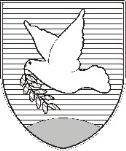 OBČINA IZOLA – COMUNE DI ISOLAOBČINSKI SVET – CONSIGLIO COMUNALEOdbor za okolje in prostor Comitato per i beni ambientali Sončno nabrežje 8 – Riva del Sole 86310 Izola – IsolaTel: 05 66 00 100, Fax: 05 66 00 110E-mail: posta.oizola@izola.siWeb: http://www.izola.si/Zapisala:Vesna Vičič  Predsednik:Aleksej SKOK